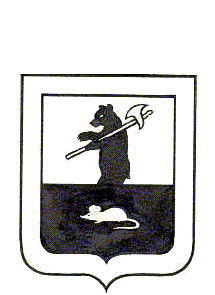 АДМИНИСТРАЦИЯ ГОРОДСКОГО ПОСЕЛЕНИЯ МЫШКИНПОСТАНОВЛЕНИЕг. Мышкин18.04.2022                                                                                                         № 83О  проведении на территории городского поселения Мышкинмесячника пожарной безопасностиВ соответствии с  Федеральным законом от 6 октября 2003 года             № 131-ФЗ «Об общих принципах организации местного самоуправления  в Российской Федерации», Федеральным законом от 21 декабря 1994 года       № 69-ФЗ «О пожарной безопасности», приказом МЧС России от 26 января 2016 года  № 26 «Об утверждении Порядка использования открытого огня и разведении костров на землях сельскохозяйственного назначения и землях запаса»,  на основании письма Департамента региональной безопасности Ярославской области от 03.03.2022 № ИХ.35—1076/22 « О месячнике пожарной безопасности на территории Ярославской области»,ПОСТАНОВЛЯЕТ:1.    Провести с 18 апреля 2022 года по 13 мая 2022 года  месячник пожарной безопасности на территории городского поселения Мышкин.2.   Утвердить План по подготовке и проведению месячника пожарной безопасности на территории городского поселения Мышкин                  (Приложение № 1).3.    Опубликовать настоящее постановление в газете «Волжские зори» и разместить на официальном сайте городского поселения Мышкин в информационно-телекоммуникационной сети «Интернет».4. Контроль за исполнением настоящего постановления возложить на заместителя Главы Администрации городского поселения Мышкин.5.   Настоящее постановление вступает в силу с момента подписания.Глава городскогопоселения Мышкин                                                                     	Е.В. Петров  Приложение № 1                                                                          к постановлению Администрации                                                                           городского поселения Мышкин                                                        от   18.04.2022  № 83   ПЛАН по подготовке и проведению месячника пожарной безопасности на территории городского поселения Мышкин№ п/пНаименование мероприятийСрок исполненияОтветственный исполнительОтметка о выполнении1.Провести заседание комиссии по  КЧС и ОПБ городского поселения Мышкин по подготовке   к пожароопасному периоду.до 22.04.2022Петров Е.В. – Глава ГП Мышкин - председатель КЧС и ПБ,Лузинова Ю.В.–ведущий специалист Администрации ГП Мышкин- секретарьКЧС и ПБ2.Произвести анализ состояния и готовности источников наружного противопожарного водоснабжения    (пожарных гидрантов,  водоемов)до 10.05.2022Рощин С.А.- инженер МУ «Управление городского хозяйства»- член КЧС и ПБ ,ГП ЯО «Северный водоканал»,ПЧ-323.Откорректировать реестры не эксплуатируемых строений (бесхозных, заброшенных). Принять меры по их утилизации или приведению в пожаробезопасное состояние.до  27.04.2022Лузинова Ю.В. – ведущий специалист Администрации ГП Мышкин - секретарьКЧС и ПБ ,Рощин С.А.- инженер МУ «Управление городского хозяйства»- член КЧС и ПБ ,4.Организовать проведение мероприятий по выявлению мест возможного проживания граждан, ведущих асоциальный образ жизни и склонных к правонарушениям в области пожарной безопасности, с целью проведения с ними соответствующей профилактической работы.В период проведения месячникаЛузинова Ю.В.– ведущий специалист Администрации ГП Мышкин - секретарьКЧС и ПБ,Рощин С.А.- инженер МУ «Управление городского хозяйства»- член КЧС и ПБ ,5.Произвести по дворовые обходы по вопросам профилактики пожаров. Проверить наличие и состояние подъездных путей к МКД.   В период проведения месячникаЛузинова Ю.В.– ведущий специалист Администрации ГП Мышкин - секретарьКЧС и ПБ,Рощин С.А.- инженер МУ «Управление городского хозяйства»- член КЧС и ПБ ,6.Произвести проверку состояния подвалов, чердаков МКД на предмет их содержания в соответствии с требованиями пожарной безопасности совместно с представителями управляющих компаний, организаций по обслуживанию и ремонту домов,  ТСЖ, ТСН председателями совета МКД.В период проведения месячникаЛузинова Ю.В.– ведущий специалист Администрации ГП Мышкин - секретарьКЧС и ПБ,Рощин С.А.- инженер МУ «Управление городского хозяйства»- член КЧС и ПБ ,7.Распространить среди населения памятки о мерах пожарной безопасности.В период проведения месячникаЛузинова Ю.В.– ведущий специалист Администрации ГП Мышкин - секретарьКЧС и ПБ8.Проинформировать население о мерах пожарной безопасности через средства массовой информации.В период проведения месячникаЛуцеева Л.А.- начальник организационно- правового отдела Администрации ГП Мышкин9.Произвести работу по ликвидации несанкционированных свалок, уборке территории от сухой травы, мусора.В период проведения месячникаАсадов Н.А.-  начальник МУ «Управление городского хозяйства» - заместитель председателя КЧС и ПБ,Рощин С.А.- инженер МУ «Управление городского хозяйства»- член КЧС и ПБ ,10.Производить  контроль  за соблюдением порядка использования открытого огня,  не допускать неконтролируемых палов сухой травы, разведения костров и сжигания мусора.В период проведения месячникаАсадов Н.А.– начальника  МУ «Управление городского хозяйства» - заместитель председателя КЧС и ПБ,Рощин С.А.- инженер МУ «Управление городского хозяйства»- член КЧС и ПБ ,11.Предоставлять еженедельный отчет о проделанной работе  в отдел по ВМР, ГО и ЧС администрации Мышкинского МРВ период проведения месячникаЛузинова Ю.В. – ведущий специалист Администрации ГП Мышкин  - секретарьКЧС и ПБ12.Подвести итоги проведения месячника пожарной безопасности, отчет об исполнении представить в отдел по ВМР, ГО и ЧС администрации Мышкинского  МРдо 13 .05.2022Петров Е.В. – Глава ГП Мышкин - председатель КЧС и ПБ,Лузинова Ю.В.– ведущий специалист Администрации ГП Мышкин - секретарьКЧС и ПБ.